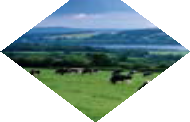 and to amend certain UK wide food and drink legislation to ensure it is also operable following exit day. a single country